 ARARAQUARA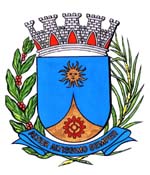 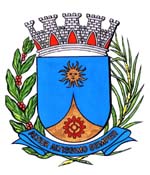   0031/16.:  Edio Lopes:DEFERIDO.Araraquara, _________________                    _________________Considerando que no dia 16, próximo passado, foi realizado o evento “INVICTA FIGHTING CHAMPIONSHIP 15”, o maior evento de M.M.A. feminino do mundo, ocorrido no The Angar the OC Fair e Event Center, em  Costa Mesa, Califórnia, EUA, onde foi disputado o cinturão na categoria peso palha (word strawweight title), sendo este, anteriormente conquistado, pela araraquarense, campeã mundial da categoria, Lívia Renata Souza, em luta com a norte-americana Deanna Bennett, Considerando que a atleta araraquarense possui extensa lista de conquistas e premiações, assegurou o cinturão e o título de melhor lutadora do mundo em sua categoria após derrotar a lutadora norte-americana na luta supracitada,Requeiro, satisfeitas as formalidades regimentais, seja oficiado à lutadora Lívia Renata Souza, aos seus treinadores Vinícius Máximo, Kleber Máximo e Lucas Cisco, bem como à toda equipe da Academia Team Máximo Fight, apresentando as mais efusivas congratulações deste Legislativo, pela defesa do cinturão no INVICTA FC 15, e pelo excelente trabalho que tem desempenhado representando não só esta cidade, bem como todo país em um dos maiores eventos de M.M.A. do mundo.Araraquara, 18 de Janeiro de 2016.EDIO LOPESVereador